Maths SEN answers – Friday 10th July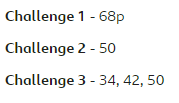 